DADES ENTITAT BENEFICIÀRIAREPRESENTANT LEGALDENOMINACIÓ DEL PROJECTEEix estratègic de l’EDLP en el que s’emmarca el projecte (marcar amb un X l’eix corresponent): EIX 1. COMPETITIVITAT. Augment i millora de la competitivitat del sector pesquer. EIX 2. SOSTENIBILITAT. Conservació i millora dels recursos pesquers i ecosistemes marins. EIX 3. DESENVOLUPAMENT. Desenvolupament sostenible dels municipis i territoris pesquers.  EIX 4. FORMACIÓ. Millora de la formació i capacitació en el sector pesquer.Anualitat (marcar amb una X on correspongui):	2018 – 2019 (bianual)	2019	2020	2021	2022Tipologia (marcar amb una X on correspongui):PRESSUPOST TOTAL DEL PROJECTE INTRODUCCIÓDESCRIPCIÓ DEL PROJECTE OBJECTIU GENERALOBJECTIUS ESPECÍFICSDESCRIPCIÓ DE LES ACTUACIONS (Detall del desenvolupament de les activitats  executades (especificant la metodologia de treball).AVALUACIÓ DE LES ACTUACIONSINDICADORS I RESULTATS OBTINGUTS DE LES ACTUACIONSCONCLUSIONS DE LES ACTUACIONS OBSTACLES DURANT L’EXECUCIÓ DE LES ACTUACIONS I MESURES CORRECTORES ADOPTADESCONCLUSIONS GENERALS I VALORACIÓ DEL PROJECTEPLA DE COMUNICACIÓ DEL PROJECYENOTA IMPORTANT:En aquest document es recolliran les activitats de publicitat dutes a terme per l'entitat beneficiària i els socis, així com els esments, articles, entrevistes, etc., publicades en els mitjans com a resultat del projecte.Dos exemplars originals de tots els materials divulgatius editats, en format físic (paper o altres) o digital, segons s'hagin realitzat.Aportar dossier fotogràfic de l’execució de les activitats amb format digita i amb un mínim de 5 fotografies (format JPG)ANNEXOSNOTA IMPORTANT: Enumerar i adjuntar els documents que adjunteu a la MT Final, tals com, informe assessorament o informes que considereu oportuns de cara a la justificació. MEMÒRIA TÈCNICA FINALMEMÒRIA TÈCNICA FINAL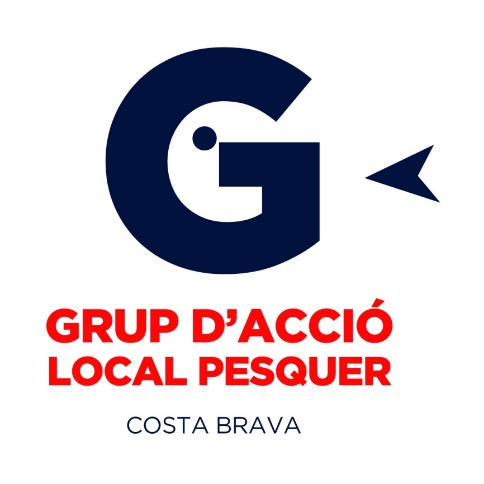 LOGO ENS. BENEFICIÀRIANom del projecte:Entitat beneficiària:Nº expedient CAT:Nº expedient TAIS:Anualitat:RAÓ SOCIALRAÓ SOCIALRAÓ SOCIALNIFDOMICILI SOCIALDOMICILI SOCIALDOMICILI SOCIALMUNICIPICODI POSTALCOMARCACOMARCAPROVÍNCIATELÈFONTELÈFONCORREU ELECTRÒNICCORREU ELECTRÒNICNOM I COGNOMSNIFCÀRRECSIGNATURA	NO PRODUCTIU	PRODUCTIUPRESSUPOST APROVAT PER RESOLUCIÓPRESSUPOST APROVAT PER RESOLUCIÓPRESSUPOST EXECUTATPRESSUPOST EXECUTAT% EXECUCIÓS/IVAA/IVAS/IVAA/IVA